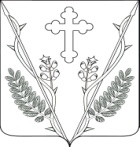 АДМИНИСТРАЦИИ ВЕСЕЛОВСКОГО СЕЛЬСКОГО ПОСЕЛЕНИЯ ПАВЛОВСКОГО РАЙОНАПОСТАНОВЛЕНИЕОт 29.05.2018г.                                                                                          №74ст-ца ВеселаяО внесении изменений в постановление администрации Веселовского сельского поселения Павловского района от 15 марта 2017 года №26 «О порядке привлечения сил средств организаций для тушения пожаров и проведения  аварийно-спасательных работ, принятии мер по локализации пожара и спасению людей и имущества до прибытия подразделений Государственной противопожарной службы на территории станицы Веселой»	В  соответствии с приведением в соответствие нормативно-правовых актов администрации Веселовского сельского поселения Павловского района   п о с т а н о в л я ю:         1.Внести изменения в постановление администрации Веселовского сельского поселения  Павловского района от 15 марта 2017 года № 26 «О порядке привлечения сил средств организаций для тушения пожаров и проведения  аварийно-спасательных работ, принятии мер по локализации пожара и спасению людей и имущества до прибытия подразделений Государственной противопожарной службы на территории станицы Веселой» следующие изменения:             - приложение №7 считать утратившим силу.         2.Контроль за выполнением  настоящего постановления оставляю за собой.          3. Постановление вступает в силу со дня его обнародования.Глава Веселовского сельского поселенияПавловского района	                                                                        С.В.Мороз